                                                   Základná škola s materskou školou P.V. Rovnianka  Dolný Hričov 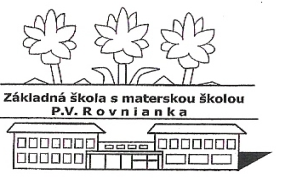                                                                           Školská 248,   013 41 Dolný Hričov                                                                Telefón :  +421/415572133     E-mail: zsdhricov@azet.sk     Internet:  www.zsdhricov.sk                              Plán podujatí na mesiac DECEMBER 2021                                                                                                                                                                                               Zodpovední zamestnanci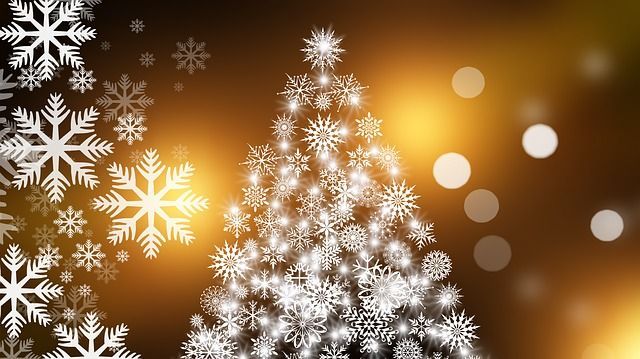   8.12.PYTAGORIÁDA P3, P4, P5 – školské koloMgr. Masný,  Mgr. Piskoríková  9.12.PYTAGORIÁDA P6, P7, P8 – školské kolop. Holičová 10.12.DEJEPISNÁ OLYMPIÁDA– školské koloMgr. Rečková  15.12. 15.12.VIANOČNÁ ROZPRÁVKAOLYMPIÁDA v nemeckom jazyku– školské koloMgr. Greschnerová,  PaedDr. Macková, Mgr.  Piskoríková,  Mgr.  BezákováMgr. RečkovápriebežneŠALIANSKY MAŤKO - triedne koláMgr. Kršková, Mgr. Barčíková, PaedDr. MackováVIANOČNÁ BESIEDKA v ŠKDp. Vološčuková, p. HruškováVIANOČNÁ POŠTA V ŠKDp. Vološčuková, p. HruškováVIANOČNÁ POHĽADNICAMgr. Cigániková